Technology Year (s) 3/4Situation/Big Question: What happens in the process “from moo to you”?Situation/Big Question: What happens in the process “from moo to you”?Duration 6 weeksKey Competencies: (Highlight one focus key competency)Key Competencies: (Highlight one focus key competency)Values (Highlight one focus value)Values (Highlight one focus value)Thinking; Using Language, symbols and text, Managing self; Relating to others; Participating and ContributingThinking; Using Language, symbols and text, Managing self; Relating to others; Participating and ContributingExcellence; Innovation; Inquiry and Curiosity; Equity; Community and Participation; Ecological sustainability; Integrity; RespectExcellence; Innovation; Inquiry and Curiosity; Equity; Community and Participation; Ecological sustainability; Integrity; RespectLevel: 1Achievement Objectives – Technological Practice Planning for Practice (PP) Describe the outcome they are developing and identify the attributes it should have, taking account of the need or opportunity and the resources available. Brief Development (BD) Outline a general plan to support the development of an outcome, identifying appropriate steps and resources.Outcome development and evaluation (ODE) Investigate a context to communicate potential outcomes. Evaluate these against attributes; select and develop an outcome in keeping with the identified attributes.Planning for Practice (PP) Describe the outcome they are developing and identify the attributes it should have, taking account of the need or opportunity and the resources available. Brief Development (BD) Outline a general plan to support the development of an outcome, identifying appropriate steps and resources.Outcome development and evaluation (ODE) Investigate a context to communicate potential outcomes. Evaluate these against attributes; select and develop an outcome in keeping with the identified attributes.Achievement Objectives – Technological Knowledge Achievement Objectives – Technological Knowledge 	Technological modelling (TM)Understand that functional models are used to represent reality and test design concepts and that prototypes are used to test Technological OutcomesTechnological products (TP) Understand that technological products are made from materials that have performance properties.Technological systems (TS)Understand that technological systems have inputs, controlled transformations, and outputs.	Technological modelling (TM)Understand that functional models are used to represent reality and test design concepts and that prototypes are used to test Technological OutcomesTechnological products (TP) Understand that technological products are made from materials that have performance properties.Technological systems (TS)Understand that technological systems have inputs, controlled transformations, and outputs.Achievement Objectives – Nature of Technology Achievement Objectives – Nature of Technology Characteristics of technology (CT)Understand that technology is purposeful intervention through designCharacteristics of technological outcomes (CTO) Understand that Technological Outcomes are products or systems developed by people and have a physical nature and a functional natureCharacteristics of technology (CT)Understand that technology is purposeful intervention through designCharacteristics of technological outcomes (CTO) Understand that Technological Outcomes are products or systems developed by people and have a physical nature and a functional nature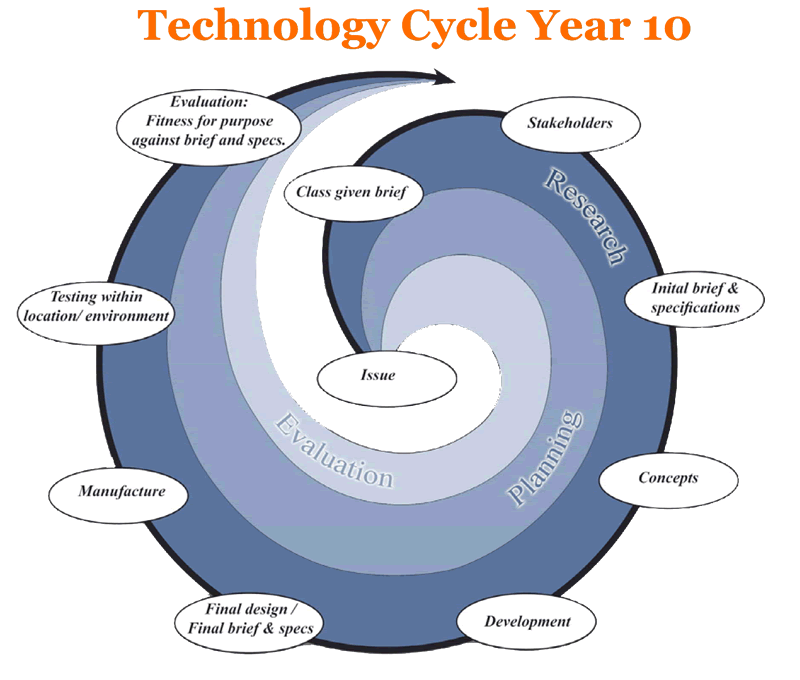 Teaching and Learning Experiences(bullet point list of experiences)Learning Outcomes(Assessment Focus)Session oneWhat do we know and want to know about cows, dairy farms and dairy products?   Record childrens responses in Big Book.Where does milk come from?  What products do you think have milk in them? What would you like to find out about dairy farms?  What do we know about cows?Introduce Rosie  - video and show her bloghttp://www.rosiesworld.co.nz/about-rosie/video-cowbassador Session twoWhat is a breed?  Discuss what breeds of cows the children already know.  Watch the video about Rosies family and record answers to question sheet.  Watch twice and pause video to allow children to record their answershttp://www.rosiesworld.co.nz/rosies-farm/video-family-tree-cowcam Session threeA cows digestive system  - watch video about a cows digestive systesm.  Children draw and label the system on a cow picture.  What system is this?  Refer back to charty from term on with social, natural, oraganisational and technological systems.  Discuss the inputs, transformations and outputs of this system.http://www.rosiesworld.co.nz/rosies-farm/video-from-grass-to-glass Session fourClay cows – look at photos of cow parade http://auckland.cowparade.net/cow/gallery childre are going to make their own clay cow sculptures.  These will be painted and displayed in class.  Particular focus on the physical features of a cow.  (3-4 art sessions to create)Session fiveFarm systems – read books and watch video of the process of milking cows on the farm.  Particualar focus on the systems and technology being used.  Can children identify the inputs, transformations and outputs?  Children sort out a pictorial diagram of the steps in the process. http://www.rosiesworld.co.nz/about-milk/video-about-milk Session sixAsk an expert – email our local dairy farmer that we are going to visit and ask our “burning questions”  these may be answered via email or when we do the visit.Session sevenFactory systems – research and learn about what happens in the factory.  Children will split into groups and find out more about milk; pasturization, homoginisation and separation.http://www.rosiesworld.co.nz/about-milk/video-about-milkSession eightRobotics on the Farm – watch the movie about robotic dairy farms – is this what we will see when we go out?  Pro’s and cons?  What technology is involved?  What is the system here? http://www.rosiesworld.co.nz/rosies-farm/video-robotic-milking-farms-cowcam Session nineDairy farm visit – visit a local dairy farm to see the milking process in action.Session ten to twelvePosters – children are going to present their research and understanding on a poster.  This will include a diagram of the digestive system and a technological system.  Facts about cows and a photo of their clay cow.  It will also have some information about dairy products.Session thirteenEvaluation  - children to write a report of their ideas of “from Moo to you”  Write it as if the person reading doesn’t know anything about the dairy process.TPTK• identify the components of a technological system and how they are connected • identify the input/s and output/s of particular technological systems • Identify that a system transforms an input to an output.NoTidentify technological outcomes in a group of technological and non- technological objects and systemsKey ResourcesWebsite – Rosies World http://www.rosiesworld.co.nz/ Books about Dairy Farms – Session oneWhat do we know and want to know about cows, dairy farms and dairy products?   Record childrens responses in Big Book.Where does milk come from?  What products do you think have milk in them? What would you like to find out about dairy farms?  What do we know about cows?Introduce Rosie  - video and show her bloghttp://www.rosiesworld.co.nz/about-rosie/video-cowbassador Session twoWhat is a breed?  Discuss what breeds of cows the children already know.  Watch the video about Rosies family and record answers to question sheet.  Watch twice and pause video to allow children to record their answershttp://www.rosiesworld.co.nz/rosies-farm/video-family-tree-cowcam Session threeA cows digestive system  - watch video about a cows digestive systesm.  Children draw and label the system on a cow picture.  What system is this?  Refer back to charty from term on with social, natural, oraganisational and technological systems.  Discuss the inputs, transformations and outputs of this system.http://www.rosiesworld.co.nz/rosies-farm/video-from-grass-to-glass Session fourClay cows – look at photos of cow parade http://auckland.cowparade.net/cow/gallery childre are going to make their own clay cow sculptures.  These will be painted and displayed in class.  Particular focus on the physical features of a cow.  (3-4 art sessions to create)Session fiveFarm systems – read books and watch video of the process of milking cows on the farm.  Particualar focus on the systems and technology being used.  Can children identify the inputs, transformations and outputs?  Children sort out a pictorial diagram of the steps in the process. http://www.rosiesworld.co.nz/about-milk/video-about-milk Session sixAsk an expert – email our local dairy farmer that we are going to visit and ask our “burning questions”  these may be answered via email or when we do the visit.Session sevenFactory systems – research and learn about what happens in the factory.  Children will split into groups and find out more about milk; pasturization, homoginisation and separation.http://www.rosiesworld.co.nz/about-milk/video-about-milkSession eightRobotics on the Farm – watch the movie about robotic dairy farms – is this what we will see when we go out?  Pro’s and cons?  What technology is involved?  What is the system here? http://www.rosiesworld.co.nz/rosies-farm/video-robotic-milking-farms-cowcam Session nineDairy farm visit – visit a local dairy farm to see the milking process in action.Session ten to twelvePosters – children are going to present their research and understanding on a poster.  This will include a diagram of the digestive system and a technological system.  Facts about cows and a photo of their clay cow.  It will also have some information about dairy products.Session thirteenEvaluation  - children to write a report of their ideas of “from Moo to you”  Write it as if the person reading doesn’t know anything about the dairy process.TPTK• identify the components of a technological system and how they are connected • identify the input/s and output/s of particular technological systems • Identify that a system transforms an input to an output.NoTidentify technological outcomes in a group of technological and non- technological objects and systemsThinking Strategy/ToolSession oneWhat do we know and want to know about cows, dairy farms and dairy products?   Record childrens responses in Big Book.Where does milk come from?  What products do you think have milk in them? What would you like to find out about dairy farms?  What do we know about cows?Introduce Rosie  - video and show her bloghttp://www.rosiesworld.co.nz/about-rosie/video-cowbassador Session twoWhat is a breed?  Discuss what breeds of cows the children already know.  Watch the video about Rosies family and record answers to question sheet.  Watch twice and pause video to allow children to record their answershttp://www.rosiesworld.co.nz/rosies-farm/video-family-tree-cowcam Session threeA cows digestive system  - watch video about a cows digestive systesm.  Children draw and label the system on a cow picture.  What system is this?  Refer back to charty from term on with social, natural, oraganisational and technological systems.  Discuss the inputs, transformations and outputs of this system.http://www.rosiesworld.co.nz/rosies-farm/video-from-grass-to-glass Session fourClay cows – look at photos of cow parade http://auckland.cowparade.net/cow/gallery childre are going to make their own clay cow sculptures.  These will be painted and displayed in class.  Particular focus on the physical features of a cow.  (3-4 art sessions to create)Session fiveFarm systems – read books and watch video of the process of milking cows on the farm.  Particualar focus on the systems and technology being used.  Can children identify the inputs, transformations and outputs?  Children sort out a pictorial diagram of the steps in the process. http://www.rosiesworld.co.nz/about-milk/video-about-milk Session sixAsk an expert – email our local dairy farmer that we are going to visit and ask our “burning questions”  these may be answered via email or when we do the visit.Session sevenFactory systems – research and learn about what happens in the factory.  Children will split into groups and find out more about milk; pasturization, homoginisation and separation.http://www.rosiesworld.co.nz/about-milk/video-about-milkSession eightRobotics on the Farm – watch the movie about robotic dairy farms – is this what we will see when we go out?  Pro’s and cons?  What technology is involved?  What is the system here? http://www.rosiesworld.co.nz/rosies-farm/video-robotic-milking-farms-cowcam Session nineDairy farm visit – visit a local dairy farm to see the milking process in action.Session ten to twelvePosters – children are going to present their research and understanding on a poster.  This will include a diagram of the digestive system and a technological system.  Facts about cows and a photo of their clay cow.  It will also have some information about dairy products.Session thirteenEvaluation  - children to write a report of their ideas of “from Moo to you”  Write it as if the person reading doesn’t know anything about the dairy process.TPTK• identify the components of a technological system and how they are connected • identify the input/s and output/s of particular technological systems • Identify that a system transforms an input to an output.NoTidentify technological outcomes in a group of technological and non- technological objects and systemsE-Learning ToolsWebsites, powerpoints, videos on Rosies World, emailSession oneWhat do we know and want to know about cows, dairy farms and dairy products?   Record childrens responses in Big Book.Where does milk come from?  What products do you think have milk in them? What would you like to find out about dairy farms?  What do we know about cows?Introduce Rosie  - video and show her bloghttp://www.rosiesworld.co.nz/about-rosie/video-cowbassador Session twoWhat is a breed?  Discuss what breeds of cows the children already know.  Watch the video about Rosies family and record answers to question sheet.  Watch twice and pause video to allow children to record their answershttp://www.rosiesworld.co.nz/rosies-farm/video-family-tree-cowcam Session threeA cows digestive system  - watch video about a cows digestive systesm.  Children draw and label the system on a cow picture.  What system is this?  Refer back to charty from term on with social, natural, oraganisational and technological systems.  Discuss the inputs, transformations and outputs of this system.http://www.rosiesworld.co.nz/rosies-farm/video-from-grass-to-glass Session fourClay cows – look at photos of cow parade http://auckland.cowparade.net/cow/gallery childre are going to make their own clay cow sculptures.  These will be painted and displayed in class.  Particular focus on the physical features of a cow.  (3-4 art sessions to create)Session fiveFarm systems – read books and watch video of the process of milking cows on the farm.  Particualar focus on the systems and technology being used.  Can children identify the inputs, transformations and outputs?  Children sort out a pictorial diagram of the steps in the process. http://www.rosiesworld.co.nz/about-milk/video-about-milk Session sixAsk an expert – email our local dairy farmer that we are going to visit and ask our “burning questions”  these may be answered via email or when we do the visit.Session sevenFactory systems – research and learn about what happens in the factory.  Children will split into groups and find out more about milk; pasturization, homoginisation and separation.http://www.rosiesworld.co.nz/about-milk/video-about-milkSession eightRobotics on the Farm – watch the movie about robotic dairy farms – is this what we will see when we go out?  Pro’s and cons?  What technology is involved?  What is the system here? http://www.rosiesworld.co.nz/rosies-farm/video-robotic-milking-farms-cowcam Session nineDairy farm visit – visit a local dairy farm to see the milking process in action.Session ten to twelvePosters – children are going to present their research and understanding on a poster.  This will include a diagram of the digestive system and a technological system.  Facts about cows and a photo of their clay cow.  It will also have some information about dairy products.Session thirteenEvaluation  - children to write a report of their ideas of “from Moo to you”  Write it as if the person reading doesn’t know anything about the dairy process.TPTK• identify the components of a technological system and how they are connected • identify the input/s and output/s of particular technological systems • Identify that a system transforms an input to an output.NoTidentify technological outcomes in a group of technological and non- technological objects and systemsTe Reo/TikangaSession oneWhat do we know and want to know about cows, dairy farms and dairy products?   Record childrens responses in Big Book.Where does milk come from?  What products do you think have milk in them? What would you like to find out about dairy farms?  What do we know about cows?Introduce Rosie  - video and show her bloghttp://www.rosiesworld.co.nz/about-rosie/video-cowbassador Session twoWhat is a breed?  Discuss what breeds of cows the children already know.  Watch the video about Rosies family and record answers to question sheet.  Watch twice and pause video to allow children to record their answershttp://www.rosiesworld.co.nz/rosies-farm/video-family-tree-cowcam Session threeA cows digestive system  - watch video about a cows digestive systesm.  Children draw and label the system on a cow picture.  What system is this?  Refer back to charty from term on with social, natural, oraganisational and technological systems.  Discuss the inputs, transformations and outputs of this system.http://www.rosiesworld.co.nz/rosies-farm/video-from-grass-to-glass Session fourClay cows – look at photos of cow parade http://auckland.cowparade.net/cow/gallery childre are going to make their own clay cow sculptures.  These will be painted and displayed in class.  Particular focus on the physical features of a cow.  (3-4 art sessions to create)Session fiveFarm systems – read books and watch video of the process of milking cows on the farm.  Particualar focus on the systems and technology being used.  Can children identify the inputs, transformations and outputs?  Children sort out a pictorial diagram of the steps in the process. http://www.rosiesworld.co.nz/about-milk/video-about-milk Session sixAsk an expert – email our local dairy farmer that we are going to visit and ask our “burning questions”  these may be answered via email or when we do the visit.Session sevenFactory systems – research and learn about what happens in the factory.  Children will split into groups and find out more about milk; pasturization, homoginisation and separation.http://www.rosiesworld.co.nz/about-milk/video-about-milkSession eightRobotics on the Farm – watch the movie about robotic dairy farms – is this what we will see when we go out?  Pro’s and cons?  What technology is involved?  What is the system here? http://www.rosiesworld.co.nz/rosies-farm/video-robotic-milking-farms-cowcam Session nineDairy farm visit – visit a local dairy farm to see the milking process in action.Session ten to twelvePosters – children are going to present their research and understanding on a poster.  This will include a diagram of the digestive system and a technological system.  Facts about cows and a photo of their clay cow.  It will also have some information about dairy products.Session thirteenEvaluation  - children to write a report of their ideas of “from Moo to you”  Write it as if the person reading doesn’t know anything about the dairy process.TPTK• identify the components of a technological system and how they are connected • identify the input/s and output/s of particular technological systems • Identify that a system transforms an input to an output.NoTidentify technological outcomes in a group of technological and non- technological objects and systemsCommunity LinksVisit to local dairy farmEmailing a dairy farmerSession oneWhat do we know and want to know about cows, dairy farms and dairy products?   Record childrens responses in Big Book.Where does milk come from?  What products do you think have milk in them? What would you like to find out about dairy farms?  What do we know about cows?Introduce Rosie  - video and show her bloghttp://www.rosiesworld.co.nz/about-rosie/video-cowbassador Session twoWhat is a breed?  Discuss what breeds of cows the children already know.  Watch the video about Rosies family and record answers to question sheet.  Watch twice and pause video to allow children to record their answershttp://www.rosiesworld.co.nz/rosies-farm/video-family-tree-cowcam Session threeA cows digestive system  - watch video about a cows digestive systesm.  Children draw and label the system on a cow picture.  What system is this?  Refer back to charty from term on with social, natural, oraganisational and technological systems.  Discuss the inputs, transformations and outputs of this system.http://www.rosiesworld.co.nz/rosies-farm/video-from-grass-to-glass Session fourClay cows – look at photos of cow parade http://auckland.cowparade.net/cow/gallery childre are going to make their own clay cow sculptures.  These will be painted and displayed in class.  Particular focus on the physical features of a cow.  (3-4 art sessions to create)Session fiveFarm systems – read books and watch video of the process of milking cows on the farm.  Particualar focus on the systems and technology being used.  Can children identify the inputs, transformations and outputs?  Children sort out a pictorial diagram of the steps in the process. http://www.rosiesworld.co.nz/about-milk/video-about-milk Session sixAsk an expert – email our local dairy farmer that we are going to visit and ask our “burning questions”  these may be answered via email or when we do the visit.Session sevenFactory systems – research and learn about what happens in the factory.  Children will split into groups and find out more about milk; pasturization, homoginisation and separation.http://www.rosiesworld.co.nz/about-milk/video-about-milkSession eightRobotics on the Farm – watch the movie about robotic dairy farms – is this what we will see when we go out?  Pro’s and cons?  What technology is involved?  What is the system here? http://www.rosiesworld.co.nz/rosies-farm/video-robotic-milking-farms-cowcam Session nineDairy farm visit – visit a local dairy farm to see the milking process in action.Session ten to twelvePosters – children are going to present their research and understanding on a poster.  This will include a diagram of the digestive system and a technological system.  Facts about cows and a photo of their clay cow.  It will also have some information about dairy products.Session thirteenEvaluation  - children to write a report of their ideas of “from Moo to you”  Write it as if the person reading doesn’t know anything about the dairy process.TPTK• identify the components of a technological system and how they are connected • identify the input/s and output/s of particular technological systems • Identify that a system transforms an input to an output.NoTidentify technological outcomes in a group of technological and non- technological objects and systems